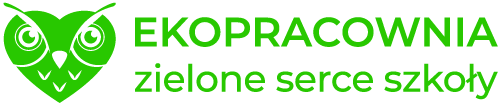 CZĘŚĆ III PRZEDMIOTU ZAMÓWIENIA„Ekopracownia przyrodnicza w Szkole Podstawowej nr 2 im. Jana Pawła II w Gorzycach (powiat: tarnobrzeski)”Lp.Nazwa elementu przedmiotu zamówieniaJednostki miaryIlość, liczbaOpis minimalnych parametrówprzedmiotu zamówienia123451Fototapeta – lasm214,50Fototapeta flizelinowa z widokiem lasu wymiary 500cm na 290cm